UWAGA NIEBEZPIECZEŃSTWO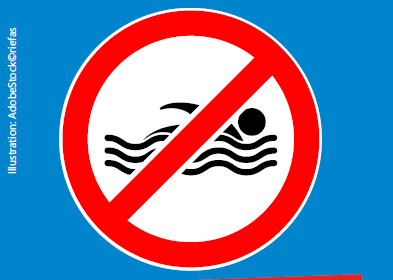 Rzeka - Uwaga! Niebezpieczeństwo utraty życia!Na brzegach rzeki Ren i rzeki Men znajdują się zatoki i plaże.Można tam bezpiecznie spędzić czas. Proszę jednak nie wchodzić do wody!Kąpiel w rzece jest bardzo niebezpieczna!Nawet, kiedy powierzchnia wody wygląda spokojnie.Pod powierzchnią jest silny prąd i tworzą się wiry. Są one bardzo niebezpieczne. Statki wywołują silne fale, które mogą wciągnąć do wody.Rzeki te są bardzo głębokie i zimne!Można doznać szoku termicznego! Brzeg w niektórych miejscach stromo opada.Dlatego nie należy kąpać się w rzekach!Aby popływać, proszę udać się na basen lub kąpielisko nad jeziorem.Proszę pomyśleć o rodzinie i pozostać na brzegu! A przede wszystkim: Nigdy nie wolno pozostawiać dzieci bez opieki.Proszę porozmawiać ze swoimi dziećmi, przyjaciółmi i rodziną o tych zagrożeniach. Dziękujemy!Adresy basenów i kąpielisk nad jeziorem można znaleźć pod poniższym adresem internetowym:www.kreisgg.de/unterwegs-im-kreis/den-kreis-aktiv-entdecken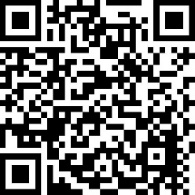 Informacja w Internecie:www.kreisgg.de/baden